Схема перспективных сетей коммунальной инфраструктуры й. МихайлоВка. М 1:10000ВКЮ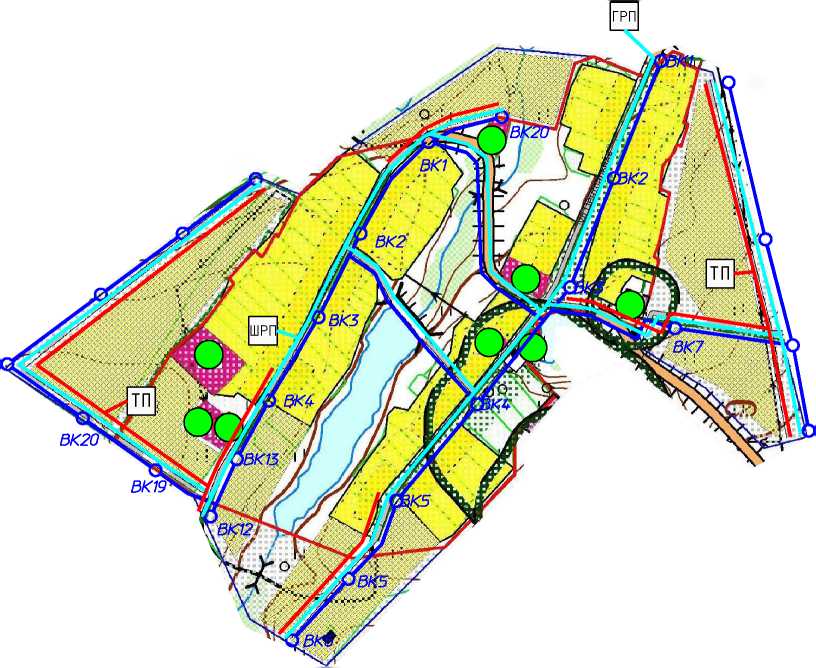 ВК24ВК23ВК9ВК22ВК8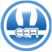 